 Job Fair!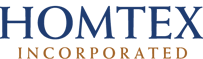 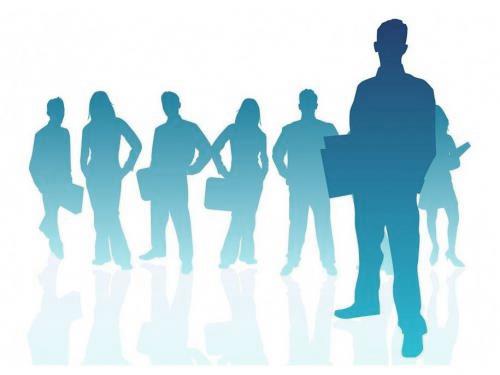 ON SITE JOB FAIR!504 Guthrie RoadBelton, SC 29627Wednesday, April 299 a.m.- 4 p.m.Hiring: Mechanic/Maintenance PersonFork Lift Driver/ Warehouse WorkerIndustrial Sewing OperatorsTextile Spreading and Cutting OperatorPayroll Clerk/ Personnel ManagerVisit www.jobs.scworks.org for more information!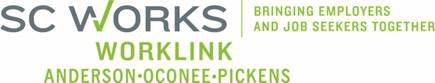 